Name, Vorname:	     	Datum:	      Anzahl Gäste:	     	Raum:       	Zeit:	     	Verpflegung: *hausgemachtbitte gewünschtes ankreuzen  / Preise inkl. BedienungBei Fragen, Wünschen und Anliegen bitte Stefan Robmann, Teamleitung Gastronomie, kontaktieren.  043 344 34 82     stefan.robmann@awhenge.ch 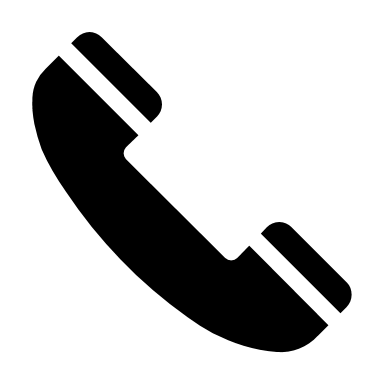 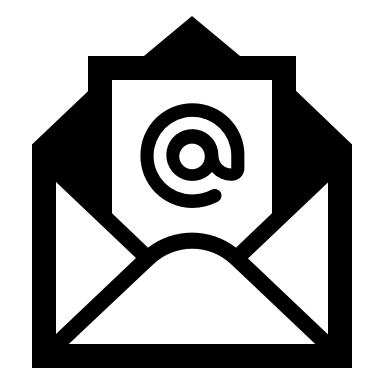 Bemerkungen:     Blumendekoration: Tischdekoration:   Ja                          gewünschte Farben        	  Nein	    Raumdekoration:  Ja                         gewünschte Farben        	  Nein   Bemerkungen     Kosten: Material plus 40.- pro ArbeitsstundeEinrichtung grosser Saal: Varianten siehe Seite 3Einrichtung Cafeteria: siehe Seite 4Tische mit weissen Stofftischtücher belegen:  Ja     	  	                 Preis pro Tischtuch: 3.-                                                                                 Nein     Rechnungsadresse:     Bei Unklarheiten und Wünschen melden Sie sich bitte bei Evelyn Rentschler, Leitung Hotellerie.  043 344 23 32     evelyn.rentschler@awhenge.chDatum, Visum:     Formular bitte ins Fächli Leitung Hotellerie legen oder an evelyn.rentschler@awhenge.ch. Danke!Einrichtung grosser Saal:Anzahl gewünschte Sitzmöglichkeiten:      Gewünschte Variante bitte ankreuzen: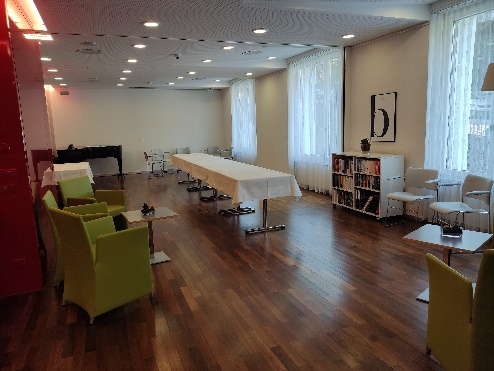 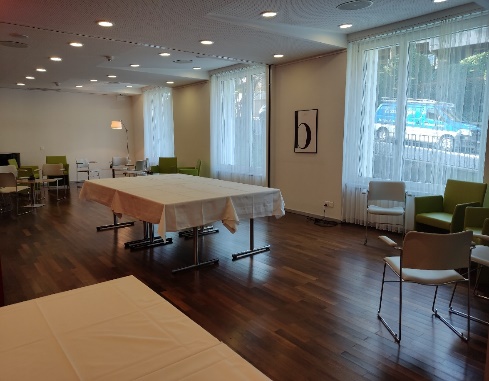 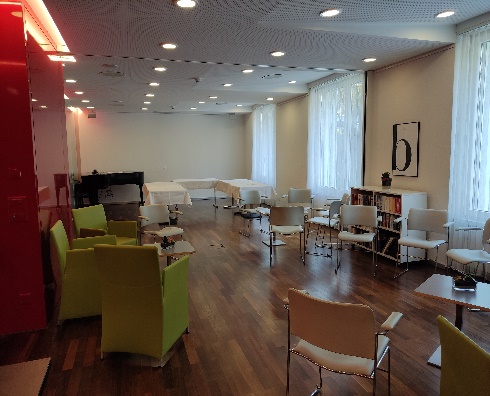 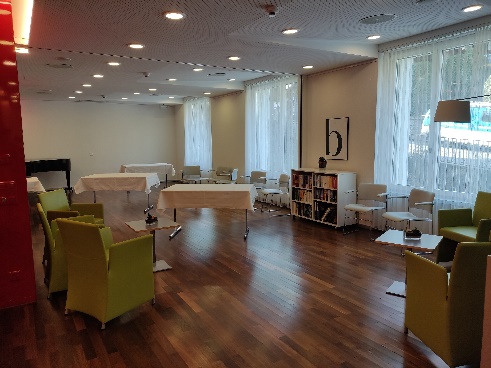 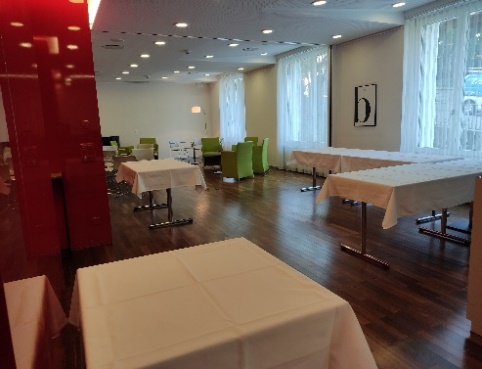 Technik grosser Saal:Flügel:  	Ja                         	Nein  Musikanlage:  	Ja                         	Nein  Headset Mikrofon:  	Ja                         	Nein  Handmikrofon:  	Ja                         	Nein  Beamer:  	Ja                         	Nein  Laptop:  	Ja                         	Nein  Einrichtung Cafeteria: Anzahl gewünschte Sitzmöglichkeiten:      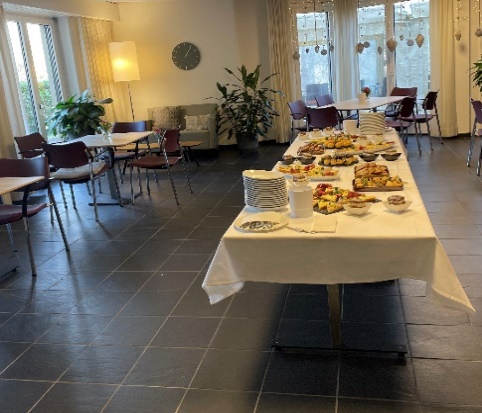 Canapé*: mit Ei                 	  3.50mit Ton             	3.50mit Käse              	3.50Bündnerfleisch  	4.50Lachs                   	4.50Süssgebäck:Windbeutel (pro Stk.)               0.80Cakes*(ca.16 Stk.)	  20.-Torte*(ca.12 Stk.) 	  30.-Roulade*(ca.12 Stk.) 	  20.-Fruchtwähe* (ca.12 Stk.)   20.-Diverse Schnitten	   3.-Apérogebäck salzig, warm:Schinkengipfel* 	2.50Gemüsegipfel*  	2.50Chäschüechli* 	3.-Apero Mini Mix  	20.- (ca. 20 Teile)Knabberzeug salzig:ChipsNüssli Fruchtiges*:Fruchtspiesse 	3.-Fruchtsalat 	2.-Cremen, Mousse: Mousse n. Belieben* 	2.50Joghurtköpfli mit        Fruchtsauce*	2.50Panna cotta* 	2.50Cremen n. Belieben* 	2.50Suppen: pro Liter 12.-Weissweinsuppe*Gemüsesuppe*Bündner Gerstensuppe*Basler Mehlsuppe*Bouillon mit FlädliGetränke ohne Alkohol:Orangensaft 1l 	7.-Limonade 1l 	7.-Mineral still 1l 	5.-Mineral laut 1l 	5.-Süssgetränke 	5.-Kaffee / Tee 	5.-Getränke mit Alkohol:Weisswein 7dl   	20.-Rotwein 7dl    	20.-Prosecco 7dl    	20.-Wünsche: